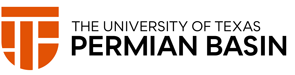 Substantive Change Action PlanThe purpose of this plan is to ensure that UTPB notifies SACSCOC prior to initiation of substantive changes, and when required, seeks approval prior to the implementation of such changes.Section I Instructions: Check all that apply.*Refer to the SACSCOC Substantive Change Policy for Additional Information.Section II: Dates and Description of ChangeSection II Instructions: Please provide a detailed description of the proposed change.Desired start date:Desired end date:Description of proposed change:Section III: Off-campus sitesSection III Instructions: Please provide information on the off-campus site where change will be implemented.Name of existing, approved off-campus site where change will be implemented:Name of new off-campus site where change will be implemented:If a new off-campus site will be implemented, has a memorandum of understanding, and if applicable, a lease been prepared and reviewed?Yes	NoPlease describe the MOU or other paperwork and its review process:Expected timeframe/duration for use of off-campus site:Section IV: Contact InformationSection IV Instructions: Please provide contact information.Contact Name:Title:Department or Program:Contact Information: Date:Section V: SignaturesSection V Instructions: Please obtain the signatures of the following:Director/Chair/Department Head:Date:Dean/Vice President:Date:SACSCOC Substantive Change Policy edited: June 2021UTPB Policy Rev 6/6/2021Section ITYPE OF CHANGEYESNOInitiating coursework or programs at a different degree level than currently approvedExpanding coursework or programs at current degree level (significant departure from current programs at the institution regardless of teaching mode of delivery)Establishing a branch campusInitiating off-campus sites where:Students can obtain 50% or more credits toward a program Students can obtain 25-49% of credits toward a program Students can obtain 24% or less of credits toward a programInitiating off-campus sites where:Students can obtain 50% or more credits toward a program Students can obtain 25-49% of credits toward a program Students can obtain 24% or less of credits toward a programInitiating off-campus sites where:Students can obtain 50% or more credits toward a program Students can obtain 25-49% of credits toward a program Students can obtain 24% or less of credits toward a programInitiating off-campus sites where:Students can obtain 50% or more credits toward a program Students can obtain 25-49% of credits toward a program Students can obtain 24% or less of credits toward a programExpanding program offerings at an approved off-campus site:Adding programs that are significantly different from current programs at the site A new program with 50-100% new content is a significant departure from the institution’s existing programs and requires SACSCOC approval prior to implementation.A new program with 25-49% new content is a significant departure from the institution’s existing programs and requires notification prior to implementation.Adding programs that are NOT significantly different from current programs at the site Adding programs that are significantly different from current programs at the institutionA new program with 50-100% new content is a significant departure from the institution’s existing programs and requires SACSCOC approval prior to implementation.A new program with 25-49% new content is a significant departure from the institution’s existing programs and requires notification prior to implementation.    Adding programs that are NOT significantly different from current programs at the institutionExpanding program offerings at an approved off-campus site:Adding programs that are significantly different from current programs at the site A new program with 50-100% new content is a significant departure from the institution’s existing programs and requires SACSCOC approval prior to implementation.A new program with 25-49% new content is a significant departure from the institution’s existing programs and requires notification prior to implementation.Adding programs that are NOT significantly different from current programs at the site Adding programs that are significantly different from current programs at the institutionA new program with 50-100% new content is a significant departure from the institution’s existing programs and requires SACSCOC approval prior to implementation.A new program with 25-49% new content is a significant departure from the institution’s existing programs and requires notification prior to implementation.    Adding programs that are NOT significantly different from current programs at the institutionExpanding program offerings at an approved off-campus site:Adding programs that are significantly different from current programs at the site A new program with 50-100% new content is a significant departure from the institution’s existing programs and requires SACSCOC approval prior to implementation.A new program with 25-49% new content is a significant departure from the institution’s existing programs and requires notification prior to implementation.Adding programs that are NOT significantly different from current programs at the site Adding programs that are significantly different from current programs at the institutionA new program with 50-100% new content is a significant departure from the institution’s existing programs and requires SACSCOC approval prior to implementation.A new program with 25-49% new content is a significant departure from the institution’s existing programs and requires notification prior to implementation.    Adding programs that are NOT significantly different from current programs at the institutionExpanding program offerings at an approved off-campus site:Adding programs that are significantly different from current programs at the site A new program with 50-100% new content is a significant departure from the institution’s existing programs and requires SACSCOC approval prior to implementation.A new program with 25-49% new content is a significant departure from the institution’s existing programs and requires notification prior to implementation.Adding programs that are NOT significantly different from current programs at the site Adding programs that are significantly different from current programs at the institutionA new program with 50-100% new content is a significant departure from the institution’s existing programs and requires SACSCOC approval prior to implementation.A new program with 25-49% new content is a significant departure from the institution’s existing programs and requires notification prior to implementation.    Adding programs that are NOT significantly different from current programs at the institutionExpanding program offerings at an approved off-campus site:Adding programs that are significantly different from current programs at the site A new program with 50-100% new content is a significant departure from the institution’s existing programs and requires SACSCOC approval prior to implementation.A new program with 25-49% new content is a significant departure from the institution’s existing programs and requires notification prior to implementation.Adding programs that are NOT significantly different from current programs at the site Adding programs that are significantly different from current programs at the institutionA new program with 50-100% new content is a significant departure from the institution’s existing programs and requires SACSCOC approval prior to implementation.A new program with 25-49% new content is a significant departure from the institution’s existing programs and requires notification prior to implementation.    Adding programs that are NOT significantly different from current programs at the institutionInitiating a certificate program at employer’s request and on short notice:Using existing approved courses Using an existing, approved off-campus siteAt a new off-campus site (previously approved program)That is a significant departure from previously approved programsInitiating a certificate program at employer’s request and on short notice:Using existing approved courses Using an existing, approved off-campus siteAt a new off-campus site (previously approved program)That is a significant departure from previously approved programsInitiating a certificate program at employer’s request and on short notice:Using existing approved courses Using an existing, approved off-campus siteAt a new off-campus site (previously approved program)That is a significant departure from previously approved programsInitiating a certificate program at employer’s request and on short notice:Using existing approved courses Using an existing, approved off-campus siteAt a new off-campus site (previously approved program)That is a significant departure from previously approved programsInitiating a certificate program at employer’s request and on short notice:Using existing approved courses Using an existing, approved off-campus siteAt a new off-campus site (previously approved program)That is a significant departure from previously approved programsInitiating the delivery of a program through distance learning:Offering 50% or more of the programInitiating the delivery of a program through distance learning:Offering 50% or more of the programOffering 25-49% of the program Offering 24% or less of a programOffering 25-49% of the program Offering 24% or less of a programExpanding the delivery of an existing program through distance learning:Offering 50% or more of the program Offering 25-49% of the programOffering 24% or less of the programExpanding the delivery of an existing program through distance learning:Offering 50% or more of the program Offering 25-49% of the programOffering 24% or less of the programExpanding the delivery of an existing program through distance learning:Offering 50% or more of the program Offering 25-49% of the programOffering 24% or less of the programExpanding the delivery of an existing program through distance learning:Offering 50% or more of the program Offering 25-49% of the programOffering 24% or less of the programInitiating a certificate program not at employer's request and not on short notice:Using existing courses Using an existing, approved off-campus siteAt a new off-campus site (previously approved program)That is a significant departure from previously approved programsInitiating a certificate program not at employer's request and not on short notice:Using existing courses Using an existing, approved off-campus siteAt a new off-campus site (previously approved program)That is a significant departure from previously approved programsInitiating a certificate program not at employer's request and not on short notice:Using existing courses Using an existing, approved off-campus siteAt a new off-campus site (previously approved program)That is a significant departure from previously approved programsInitiating a certificate program not at employer's request and not on short notice:Using existing courses Using an existing, approved off-campus siteAt a new off-campus site (previously approved program)That is a significant departure from previously approved programsInitiating a certificate program not at employer's request and not on short notice:Using existing courses Using an existing, approved off-campus siteAt a new off-campus site (previously approved program)That is a significant departure from previously approved programsAltering significantly the educational mission of the institutionInitiating a dual degree program with another institution:Dual degree program with another SACSCOC accredited institution Dual degree program with an institution not accredited by SACSCOCInitiating a dual degree program with another institution:Dual degree program with another SACSCOC accredited institution Dual degree program with an institution not accredited by SACSCOCInitiating a dual degree program with another institution:Dual degree program with another SACSCOC accredited institution Dual degree program with an institution not accredited by SACSCOCInitiating a joint degree program with another institution:Joint degree program with another SACSCOC accredited institution Joint degree program with an institution not accredited by SACSCOCInitiating a joint degree program with another institution:Joint degree program with another SACSCOC accredited institution Joint degree program with an institution not accredited by SACSCOCInitiating a joint degree program with another institution:Joint degree program with another SACSCOC accredited institution Joint degree program with an institution not accredited by SACSCOCAltering significantly the length of a program (increase or decrease)Initiating programs or courses offered through contractual agreement or consortiumEntering into a contract with an entity not certified to participate in USDOE Title IV programs:If the entity provides 25% or more of an educational program offered by the SACSCOCaccredited institutionEntering into a contract with an entity not certified to participate in USDOE Title IV programs:If the entity provides 25% or more of an educational program offered by the SACSCOCaccredited institutionIf the entity provides less than 25% of an educational program offered by the SACSCOCaccredited institutionInitiating a merger/consolidation with another institutionChanging governance, ownership, control, or legal status of an institutionRelocating a main or branch campusMoving an off-campus instructional site (serving the same geographic area)Changing from clock hours to credit hoursInitiating degree completion programsClosing a program, approved off-campus site, branch campus, or institution:Institution to teach out its own students Institution contracts with another institution to teach-out students (Teach-out Agreement)Closing a program, approved off-campus site, branch campus, or institution:Institution to teach out its own students Institution contracts with another institution to teach-out students (Teach-out Agreement)Closing a program, approved off-campus site, branch campus, or institution:Institution to teach out its own students Institution contracts with another institution to teach-out students (Teach-out Agreement)Acquiring any program or site from another institutionAdding a permanent location at a site where the institution is conducting a teach-out for students from another institution that is closing    Program Re-open RECOMMENDATION OF UTPB SACSCOC LIAISON (internal use only)No action needed	Letter of notification	Brief Prospectus	Complete ProspectusRECOMMENDATION OF UTPB SACSCOC LIAISON (internal use only)No action needed	Letter of notification	Brief Prospectus	Complete ProspectusUTPB SACSCOC Liaison SignatureDate